Документы, необходимые для поступления: 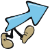 Заявление на имя директора по установленной форме;Паспорт (предъявляется лично), копии стр. паспорта 25, 32-33;Документ об образовании (оригинал), справка об освоениисодержания образовательной программы специального образования                     на уровне общего среднего образования (со школы);Медицинская справка установленного образца, копия картыпрививок;Заключение медико-реабилитационной экспертной комиссии (МРЭК) и индивидуальная программа реабилитации инвалида, где прописаны требования к условиям труда в соответствии с ИПР (например: возможно освоение и последующая трудовая занятость в профессиях «Рабочий зелёного строительства, цветовод и т.д.. Профессиональное обучение возможно                          в специально организованных условиях: в спец. группе для лиц                                             с нарушением слуха, интегрированной группе, использование вспомогательных технических средств-слухового аппарата, диктофона, привлечение помощи сторонних лиц (сурдопереводчика, ближайших родственников);Заключение государственного центра коррекционно-развивающего обучения и реабилитации; Заключение о состоянии психического здоровья (от врача-психиатра);Документы, подтверждающие льготы на поступление (копия удостоверения инвалида).Фотографии 6 шт.- 3х4;Конверт по РБ (для иногородних).     Поступающие предоставляют в приемную комиссию медицинские справки по форме, установленной Министерством здравоохранения Республики Беларусь, заполненными в строгом соответствии                                с требованиями!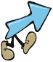            ПОЛЕЗНЫЕ ССЫЛКИ!        На национальным образовательном портале adu.by размещён интерактивный путеводитель по системе профессионального образования Республики Беларуси                        (раздел «Родителям», вкладка «Куда пойти учиться?»).                            Каталог содержит сведения об учреждениях профессионально-технического, среднего специального и высшего образования Республики Беларусь.УО «Бобруйская государственная специальная общеобразовательная школа-интернат для детей с нарушением слуха»ИНФОРМАЦИОННЫЙ БУКЛЕТ«АБИТУРИЕНТ 2022»   «ВЫБИРАЯ ПРОФЕССИЮ-                                      ВЫБИРАЕМ БУДУЩЕЕ»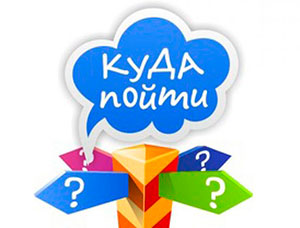 Бобруйск 2022Учреждения 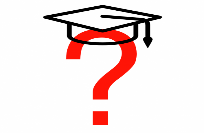 профессионально-техническогообразования для лиц с нарушением слуха     УО «Минский государственный колледж электроники»Специализация: «Микроэлектроника» «Технология интегральных микросхем» Квалификация: техник-технологНа основе общего базового (9 (10) классов) Срок обучения: 3 год 7 мес. На основе общего среднего (11 (12) классов) Срок обучения: 2 год 7 мес.Адрес: г. Минск, ул.Казинца, 91, тел.: 8 (017) 374-11-62 (приемная директора)Сайт: mgke.minsk.edu.by УО «Минский государственный медицинский колледж»На основе общего среднего образования (11 (12) классов)Специализация: Медико-диагностическое дело Квалификация: фельдшер-лаборантСрок обучения: 1 год 10 мес.Адрес: 220070, Минск, ул.Долгобродская, д.41, к.1. тел.: 8 (017) 235-25-32 (приемная комиссия)Сайт: http://www.msmc.byУО «Гомельский государственный машиностроительный колледж»На основе общего среднего (11 (12) классов) Специализация: Технология обработки материалов на станках                                     и автоматических линиях Квалификация: техникСрок обучения: 2 год 10 мес.Квалификация рабочего: оператор станков с программным управлением, токарь, фрезеровщик 3-4 разрядаАдрес: 246027 г.Гомель, ул.Объездная, 2, Ответственный секретарь приемной комиссии: Цыганков Игорь Валентинович +375 (29) 6742105Сайт: www.uoggmt.orgГУО «Минский государственный профессионально-технический колледж легкой промышленности и комплексной логистики»На основе общего среднего образования (11 (12) классов)Специальность: Технология производства швейных изделийКвалификация: швея, портной. Срок обучения: 1 год 6 мес.Адрес: 220030, г.Минск, ул.Маяковского, 123, тел: 8 (017) 260-13-40 (приемная комиссия)Сайт: ptk-logist.minsk.edu.by УО «Могилёвский государственный экономическийпрофессионально-технический колледж»На основе общего базового (9 (10) классов)    На основе общего среднего образования (11 (12) классов) Срок обучения: 2 годаСпециализация: Технология производства швейных изделий.Квалификация: швея 3 разряда.Специализация: Столярные, паркетные и стекольные работы.Квалификация: столяр (строительный) 3 разряда, плотник 2 разряда.Специализация: Технология обувного производства.Квалификация: обувщик по ремонту обуви 3 разряда.Специализация: Садово-парковое строительство.Квалификация: рабочий зелёного строительства 3 разряда,                           цветовод 2 разрядаАдрес: 212003, г. Могилев, ул.Челюскинцев, 66а, тел.: 8 (0222) 76-68-56 (приемная комиссия с 15 июня)Сайт: mgeptk.sml.byУО «Витебский государственный профессионально-технический колледж лёгкой промышленности»На основе общего базового (9 (10) классов)Специальность: оператор ЭВМ, сборщик обуви (интегрированная группа) Срок обучения - 3 годаНа основе общего среднего образования (11 (12) классов) Специальность: сборщик обуви (интегрированная группа) Срок обучения - 1годАдрес: г.Витебск, ул.Гагарина,39, тел.: 8(0212) 36-28-81, 36-28-84, 36-28-93
Сайт: college-lp.byАбитуриенты, поступающие на основе общего базового (9 (10 классов), общего среднего образования  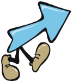           (11 (12) классов), поступающие на дневную форму            получения образования зачисляются по конкурсу                среднего балла документа об образовании.